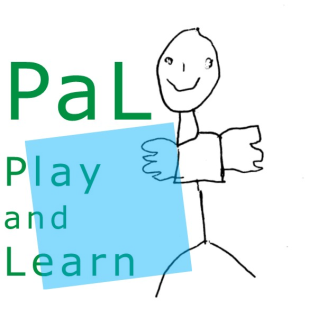 Stichting PaL Play and Learn 		Mauritskade 24          		1091 GC AmsterdamInfo@palsouthafrica.comwww.palsouthafrica.comBeleidsplan 2019-2022DoelstellingenAlgemeenProfessionaliseren van beroepskrachten en vrijwilligers die met kinderen werken op het gebied van spelend en onderzoekend leren. Deelonderdelen:·       Ontwikkeling van de totale persoonlijkheid van kinderen, zodat ze zich kunnen redden in de Zuid-Afrikaanse samenleving·       Stimulering van taalontwikkeling·       Stimulering van creatieve ontwikkeling·       Motivering tot leren en blijven leren·       Inrichten van een stimulerende leeromgeving voor kinderenPer jaar2019	1. Aanstelling en scholing van een deskundige op gebied van onderzoekend en spelend leren in Zuid-Afrika als vertegenwoordiger van PaL Play and Learn2. Ondersteuning van beroepskrachten van de buitenschoolse opvang van NorSA in Wellington, De Doorns en Sandhills3. Opzet samenwerking tussen PaL en Amazing Brainz2020	1. Training van beroepskrachten van de buitenschoolse opvang van NorSA in Wellington, De Doorns en Sandhills in samenwerking met Amazing Brainz2. Ondersteuning en coaching van de buitenschoolse opvang van NorSA in Wellington, De Doorns en Sandhills3. Opzet borging van werkwijze bij van PaL bij NorSA4. Inrichten van een stimulerende leeromgeving voor kinderen5. Verkenning van mogelijkheden van samenwerking met Amazing Brainz en/of andere partners op andere plekken dan NorSA2021	1. Voortgaande training, coaching en borging van de werkwijze van beroepskrachten van de buitenschoolse opvang van NorSA in Wellington, De Doorns en Sandhills op gebied van onderzoekend en spelend leren en op het gebied van een rijke leeromgeving creëren 	2. Opzet en start project PaL op twee andere plekken i.s.m. Amazing Brainz en/of andere partners	3. Opzet van training onderzoekend en spelend leren voor beroepskrachten van andere kinderdagverblijven en buitenschoolse opvang2022	1. Voortgaande training, coaching en borging van de werkwijze van beroepskrachten van de buitenschoolse opvang van NorSA en twee andere kinderdagverblijven/buitenschoolse opvang op gebied van onderzoekend en spelend leren en op het gebied van een rijke leeromgeving creëren 	2. Uitvoering training onderzoekend en spelend leren voor beroepskrachten van andere kinderdagverblijven en buitenschoolse opvang	3. Opzet begeleiding van coaching van deelnemers aan de trainingWerkwijzeVakliteratuur ondersteunt de visie dat training/coaching van leerkrachten en begeleiders grote gevolgen heeft voor de ontwikkeling van kinderen en effectiever is qua inzet dan het alleen verzorgen van een goede speel- en leeromgeving. John Hattie, hoogleraar in Nieuw Zeeland, heeft deze visie geformuleerd op basis van meta-analyses van grote aantallen onderzoeken, waarbij de centrale vraag luidde: Wat heeft grote impact op het verbeteren van het leren? Leidraad voor PaL is zijn uitspraak uit 2014: ‘The most effective professional development is led by internal coaches and supported by external experts’. Kijk voor meer info op: info John HattiePaL zet in op het trainen en begeleiden van de professionals die met de kinderen werken in de dagopvang en naschoolse opvang. Wij zijn daarmee gestart bij de centra van NorSA in Wellington, de Doorns en Sandhills. In 2016 is al een uitgebreide training gegeven: op elke vestiging 4 dagen. In 2017 is de samenwerking gestart met een nieuw programma dat de dagopvang invoert: de methodiek van Amazing Brainz. Binnen dit programma is er plaats voor PaL-activiteiten in de ‘teachable moments’ (momenten dat de kinderen vrij spelen/buitenspelen) en in de vakantieperiodes. Voor de naschoolse opvang focuste NorSA en PaL in 2018 op een uitgebreid projectprogramma uit te voeren in de (vele) vakantieperiodes.In 2017 is voor een aantal uur per week een plaatselijke coördinator aangesteld (de ‘internal coach’ van Hattie). PaL heeft ter plekke iemand nodig, die kan werken met de methodiek van PaL, deze kan aanpassen aan de Zuid-Afrikaanse situatie en die de professionals kan trainen en coachen in de dagelijkse praktijk. De experts van PaL ondersteunen deze persoon via Skype en mail en voeren in samenwerking met haar één keer per jaar een training/coaching uit voor de professionals (de ‘external experts’ van Hattie).In het voorjaar van 2018 gaf de plaatselijke coördinator helaas aan dat zij niet meer in staat was om het werk uit te voeren. PaL stelde een nieuwe profielschets op, stelt per 1 mei 2019 een nieuwe coördinator in Zuid-Afrika aan uit eigen middelen in de hoop fondsen bereid te vinden de betaling van deze coördinator op zich te nemen vanaf 1 november 2019.Vanaf halverwege 2019 is er ook een mogelijkheid om leerkrachten uit Nederland op vrijwillige basis in te zetten om af en toe een aantal weken de beroepskrachten van NorSA te ondersteunen. Dit kan budgetneutraal worden uitgevoerd.Planning 20191-5		Aanstelling coördinator in Zuid Afrika1-5 tot 1-11	Ondersteuning beroepskrachten NorSA door coördinator. Begeleiding coördinator vanuit NederlandSeptember	Bezoek en gezamenlijke begeleiding in Zuid Afrika door 2 Nederlandse deskundigen en plaatselijke coördinator; contact en uitbouw plannen met Amazing Brainz; plannen maken voor inzet vrijwillige leerkrachten uit NederlandNovember	Training coördinator in Nederland door 2 weken meelopen met deskundigen bij Stichting Taalvorming en LijmlabPlanning 2020  Planning te maken met coördinator in Zuid Afrika met de volgende ingrediënten:Van ondersteuning naar training van beroepskrachten van NorSA: organiseren en uitvoeren van een trainingCoaching van beroepskrachten van NorSA op de werkplekSamen met beroepskrachten werken aan de inrichting van een rijke leeromgevingOpzet van borging van de werkwijze bij NorSA (vaste routines, werkboek o.i.d)Verkenning van mogelijkheden om op andere plekken dan NorSA te gaan uitbreiden i.s.m. Amazing Brainz en/of andere partnersIn september in overleg programma voor 2 deskundigen uit Nederland samen met coördinator in Zuid Afrika; overleg met Amazing Brainz en/of andere partners; overleg inzet Nederlandse vrijwilligersPlanning 2021Planning te maken met coördinator in Zuid Afrika met de volgende ingrediënten:Training, ondersteuning  en coaching van beroepskrachten van NorSABorging van de werkwijze bij NorSASamen met beroepskrachten werken aan de inrichting van een rijke leeromgevingStart programma op 2 andere plekken i.s.m. Amazing Brainz en/of andere partnersOpbouw contacten met andere kinderdagverblijven en buitenschoolse opvangOntwikkeling cursus/training voor andere kinderdagverblijven en buitenschoolse opvangIn september in overleg programma voor 2 deskundigen uit Nederland samen met coördinator in Zuid Afrika; overleg met Amazing Brainz en/of andere partrners; overleg inzet Nederlandse vrijwilligersPlanning 2022Planning te maken met coördinator in Zuid Afrika met de volgende ingrediënten:Training, ondersteuning  en coaching van beroepskrachten van NorSASamen met beroepskrachten werken aan de inrichting van een rijke leeromgevingUitvoering programma op 2 andere plekken i.s.m. Amazing Brainz en/of andere partners inclusief opzet borging op deze plekkenUitvoering cursus/training voor andere kinderdagverblijven en buitenschoolse opvangIn september in overleg programma voor 2 deskundigen uit Nederland samen met coördinator in Zuid Afrika; overleg met Amazing Brainz en/of andere partners; overleg inzet Nederlandse vrijwilligersMonitoring en evaluatieHet contact tussen de coördinator in Zuid Afrika en PaL is intensief. Er zal maandelijks contact zijn tussen de coördinator en twee deskundigen van PaL in Nederland, één op het gebied van taal en één op het gebied van beeldende vorming. De deskundigen ondersteunen de coördinator op afstand met alle moderne middelen die daartoe geschikt zijn. De coördinator levert verslagen en foto’s, die PaL kan gebruiken op de website en in zijn communicatie met donateurs. Het bestuur van PaL heeft minstens vier keer per jaar contact over het verloop van het project met de directie van NorSA en van Amazing Brainz en/of andere samenwerkingspartners. Zij doet daarvan verslag in de bestuursvergadering en één keer per jaar in de donateursbijeenkomst. Het bestuur zorgt ervoor dat 1x per jaar  vanuit de vrijwillige leerkrachten een schooldirecteur het project bezoekt en vraagt deze een evaluatierapport op te stellen.Jaarlijks is er een rapportage vanuit het project naar de subsidiërende fondsen met resultaten van het werk. FinanciënPer jaar een begroting…. 